Publicado en Madrid el 06/10/2020 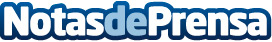 Norauto desinfecta el vehículo a domicilioLa situación que atraviesa España a causa de la pandemia, en la denominada segunda ola, empeora semana tras semana y ya en localidades como Madrid se amplían las restricciones a la movilidad. A esto hay que añadir la proliferación de uso del vehículo privado en detrimento del transporte público debido a sus aglomeraciones. Conscientes de esta  situación, Norauto, cadena de mantenimiento integral del automóvil, pone en marcha un servicio de desinfección del vehículo a domicilioDatos de contacto:Comunicación914 56 90 00Nota de prensa publicada en: https://www.notasdeprensa.es/norauto-desinfecta-el-vehiculo-a-domicilio_1 Categorias: Nacional Automovilismo Sociedad Madrid Consumo Industria Automotriz http://www.notasdeprensa.es